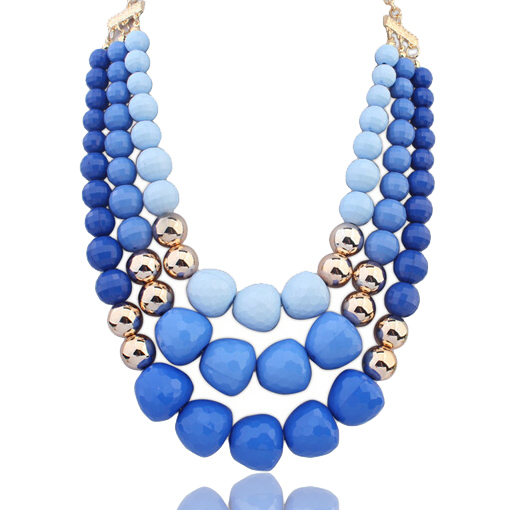 OBEC VESELÁ          a KLUB DŮCHODCŮvás zvou naIX. PAPUČOVÝ BÁLsobota 9.2.2019 19:30 hodRESTAURACE VESELANKATaneční vystoupení – Bohatá tombola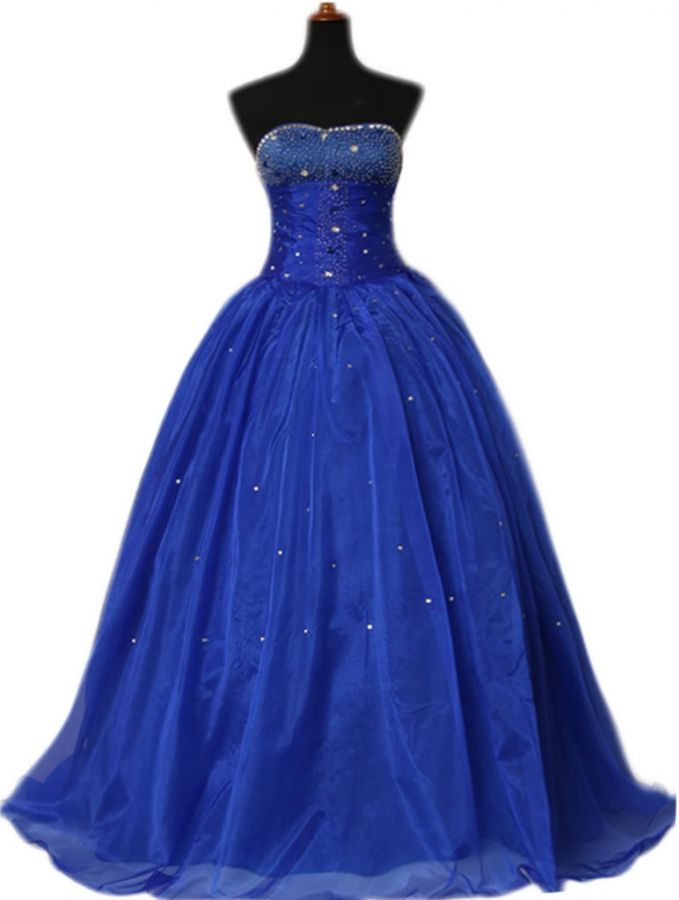     VSTUPNÉ 80,- Kč                                (předprodej v prodejně potravin ENAPO)                     K tanci a poslechu zahraje            „ RETRO“Příspěvky do tomboly jsou vítány.Můžete je odevzdat v pátek 8.2. od 17ti hod v sále restaurace Veselanka.